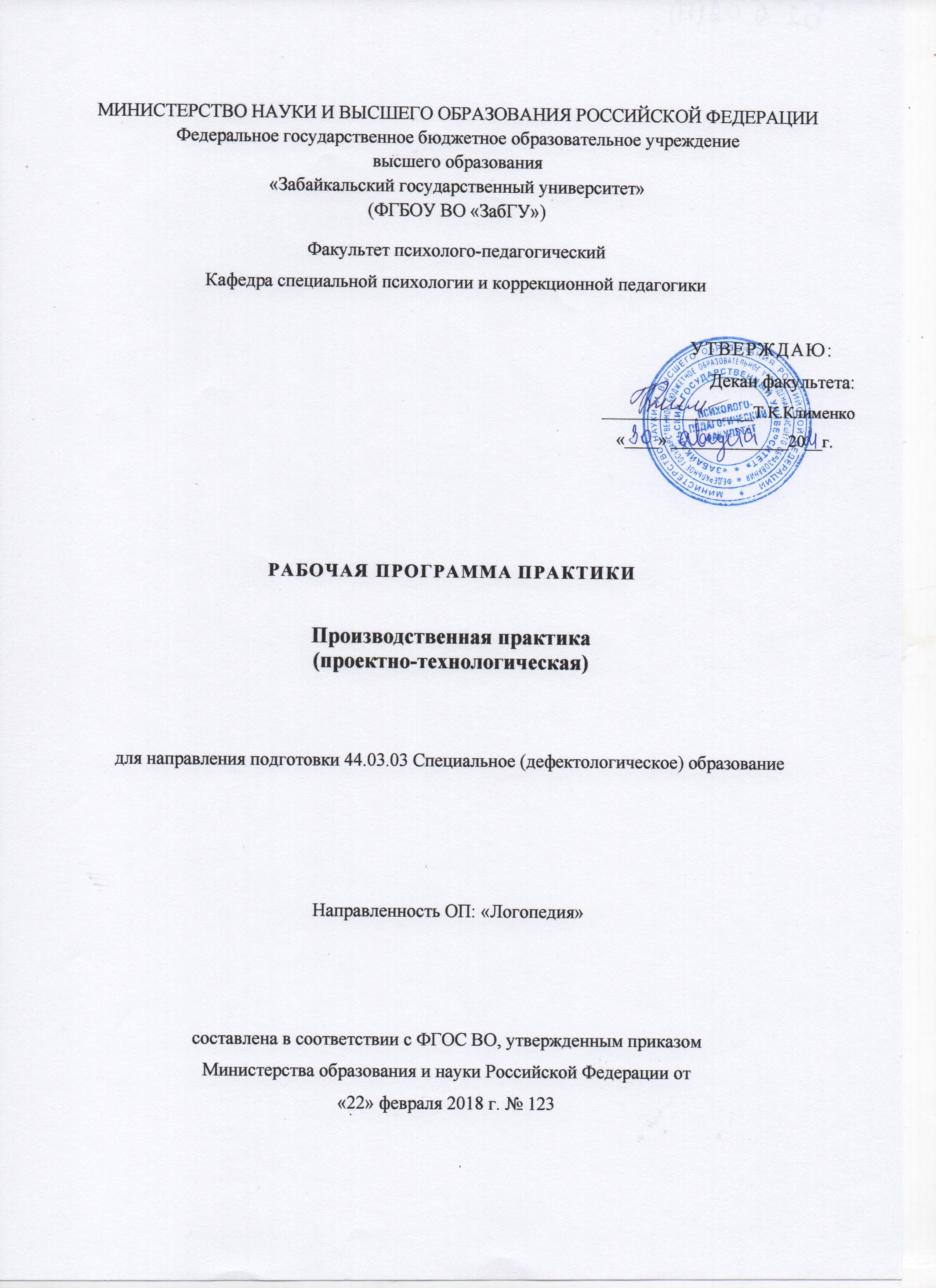 1.Цель и задачи производственной практики (проектно-технологической)Цель проведения практики: формировать умения и навыки, связанные с технологией диагностики и коррекции дизартрииЗадачами  практики являются 1.Теоретически изучить проблему диагностики, коррекции дизартрии у детей разных возрастов, методику заполнения протоколов обследования и речевой карты при дизартрии.2.Учиться проводить логопедическую диагностику дизартрии на основе речевой карты, методик обследования речи.3.Учиться составлять индивидуальный перспективный план коррекции дизартрии, планы коррекционных занятий.2.Место практики в структуре образовательной программыПроизводственная практика (проектно-технологическая) относится к обязательной части ОПОП, проводится в 7 семестре по заочной форме обучения.Практика предназначена для закрепления знаний, умений и навыков, полученных при изучении следующих разделов образовательной программы:3.Способы, формы и места проведения  практикиСпособ проведения практики – стационарная, выездная.Форма проведения практики – дискретная.Производственная (проектно-технологическая) практика может проводиться стационарно и на выезде в учреждениях образования: дошкольных образовательных организациях, общеобразовательных и специальных школах, психолого-педагогических центрах, а также в учреждениях здравоохранения и социальной защиты, находящихся в г. Чите и районах Забайкальского края, в которых работает логопед. Выбор мест прохождения практик для студентов-инвалидов и лиц с ОВЗ осуществляется с учётом требований их доступности для данной категории обучающихся. В случае необходимости учитываются рекомендации медико-социальной экспертизы, отражённые в индивидуальной программе реабилитации инвалида.Практика проводится в соответствии с программой практики. Руководство практикой осуществляют руководитель практики от кафедры и руководитель от профильной организации по месту прохождения практики (логопед, директор, методист).  4.Перечень планируемых результатов обучения при прохождении практики, соотнесенных с планируемыми результатами освоения образовательной программыПроцесс прохождения практики направлен на формирование следующих компетенций:Таблица 15.Объём и содержание практикиОбщая трудоемкость практики составляет 15 зачетных единицы, 540 часов, 10 недель.6.Формы отчетности по практике- Дневник практики, в  котором отражен алгоритм деятельности обучающегося в период практики (приложение 1). - Отчет по практике, который является документом обучающегося, отражающим выполненную им работу во время практики, полученные им организационные и технические навыки и знания. Требования по оформлению отчёта по практике представлены в МИ 01-02-2018 «Общие требования к построению и оформлению учебной текстовой документации». В приложении 2 представлен пример оформления титульного листа и структура отчёта по практике.7.Фонд оценочных средств для проведения промежуточной аттестации по практикеПромежуточная аттестация по практике  проводится в виде дифференцированного зачёта. Фонд оценочных средств для проведения текущего контроля успеваемости и промежуточной аттестации по практике разработан в соответствии с Положением о формировании фондов оценочных средств для проведения текущего контроля успеваемости, промежуточной и государственной итоговой аттестации и представлен  в приложении к программе практики.Перечень учебной литературы и ресурсов сети Интернет, необходимых для проведения практики Основная литератураПечатные издания1.Логопедия.  Методическое  наследие.  В  5  кн.  :  пособ.  для  логопедов.  Кн.  I.  Ч.  2 : Нарушения голоса и звукопроизносительной стороны речи. Ринолалия. Дизартрия / С. Н.Шаховская,  Т.  В.  Волосовец,  Л.  Г.  Парамонова;  под  ред.  Л.  С.  Волковой.  -  Москва: Владос, 2006. - 303 с. (5) 2.Фомичева,  М.Ф.  Воспитание  у  детей  правильного  произношения:  практикум  по логопедии : учеб. пособие / М. Ф. Фомичева. - Москва : Просвещение, 1989. - 239 с. (15) 3.Ястребова,  Алла  Васильевна.  Коррекция  нарушений  речи  у  учащихся общеобразовательной школы : кн. для учителя-логопеда / Ястребова Алла Васильевна. -2-е изд. - Москва : Просвещение, 1984. (2)Издания из ЭБС1.Ахутина,  Т.  В.  Диагностика  речевых  нарушений  школьников  :  практ.  пособие  /  Т.  В.Ахутина, Т. А. Фотекова. — 3-е изд.— М. : Издательство Юрайт, 2017. — 175 с. 2.Соловьева,  Л.  Г. Логопедия  :  учебник  и  практикум  для  ВО  /  Л.  Г.  Соловьева,  Г.  Н.Градова. — 2-е изд., испр. и доп. — М. : Издательство Юрайт, 2017. — 208 с.Дополнительная литература Печатные издания1.Волкова,  Л.С.  Логопедия  :  учеб.  пособие  /  Л.  С.  Волкова,  Р.  И.  Лалаева,  Е.  М.Мастюкова; под ред. Л.С. Волковой. - Москва : Просвещение, 1989. - 528 с. (42) 2.Хрестоматия по логопедии (извлечения и тексты) : учеб. пособие. В 2 т. Т. 1 / под ред.Л.С. Волковой, В.И. Селиверстова. - Москва : ВЛАДОС, 1997. - 559 с. (26) 3.Хрестоматия по логопедии (извлечения и тексты) [Текст] : учеб. пособие. В 2 т. Т. 2 / под ред. Л.С. Волковой, В.И. Селиверстова. - Москва : ВЛАДОС, 1997. - 655 с. (23)Издания из ЭБС1.Выготский  Л.С.  Лекции  по  психологии.  Мышление  и  речь.  М.  :  Издательство  Юрайт, 2017. — 459 с. 2.Глухов, Вадим Петрович. Специальная педагогика и специальная психология : Учебник/ Глухов Вадим Петрович; Глухов В.П. - 2-е изд. - М. : Издательство Юрайт, 2017. - 264.http://www.biblio-online.ru/book/774576FD-B8CB-49E9-B639-A5249687C614 3.Мардахаев,  Лев  Владимирович.  Специальная  педагогика  :  Учебник  /  Мардахаев  Лев Владимирович; Мардахаев Л.В. - отв. ред., Орлова Е.А. - отв. ред. - М. : ИздательствоЮрайт,  2017.  -  447.  http://www.biblio-online.ru/book/130CD1E9-2CCA-4A1F-95BD-07F2673835C4Ресурсы сети ИнтернетПеречень информационных технологий, используемых при проведении практики, включая перечень программного обеспечения и информационных справочных систем Базы данных, информационно-справочные и поисковые системыКаждому студенту предоставляется возможность индивидуального дистанционного доступа из любой точки, в которой имеется Интернет, к информационно-справочным и поисковым системам, электронно-библиотечным системам, с которыми у вуза заключен договор (ЭБС «Троицкий мост»; ЭБС «Лань»; ЭБС «Юрайт»; ЭБС «Консультант студента»; «Электронно-библиотечная система e-library»; «Электронная библиотека диссертаций»).Перечень программного обеспеченияПрограммное обеспечение общего назначения:1.	ABBYY FineReader (договор №223-799 от 30.12.2014 г., срок действия – бессрочно).2.	ESET NOD32 Smart Security Business Edition (договор №223-1/19-ЗК от 24.09.2019 г., срок действия – октябрь 2022 г.).3.	Foxit Reader (право использования ПО предоставляется бесплатно согласно политике компании-разработчика hhtps://www.foxitsoftware.com/ru/pdf-reader/eula.html; срок действия – право использования программного обеспечения действует до изменения политики правообладателя).4.	MS Office Standart 2013 (договор №223-798 от 30.12.2014 г., срок действия – бессрочно; договор №223-799 от 30.12.2014 г., срок действия – бессрочно).5.	MS Windows 7 (договор №223П/18-1 от 13.02.2018 г.; срок действия – бессрочно).6.	АИБС "МегаПро" (договор №13215/223П/15-569 от 18.12.2015 г.; срок действия – бессрочно).Материально-техническое обеспечение практики Методические рекомендации для обучающихся по прохождению практикиДо начала прохождения практики студент:- знакомится с содержанием программы практики; участвует в установочной конференции, которую проводит руководитель практики от кафедры. В ходе установочной конференции преподаватель доводит до сведения студентов Положение П 7.5.2-/46-01-2012 «О порядке проведения практики студентов ЗабГУ», разъясняет содержание заданий, предусмотренных программой практики, проводит инструктаж по технике безопасности;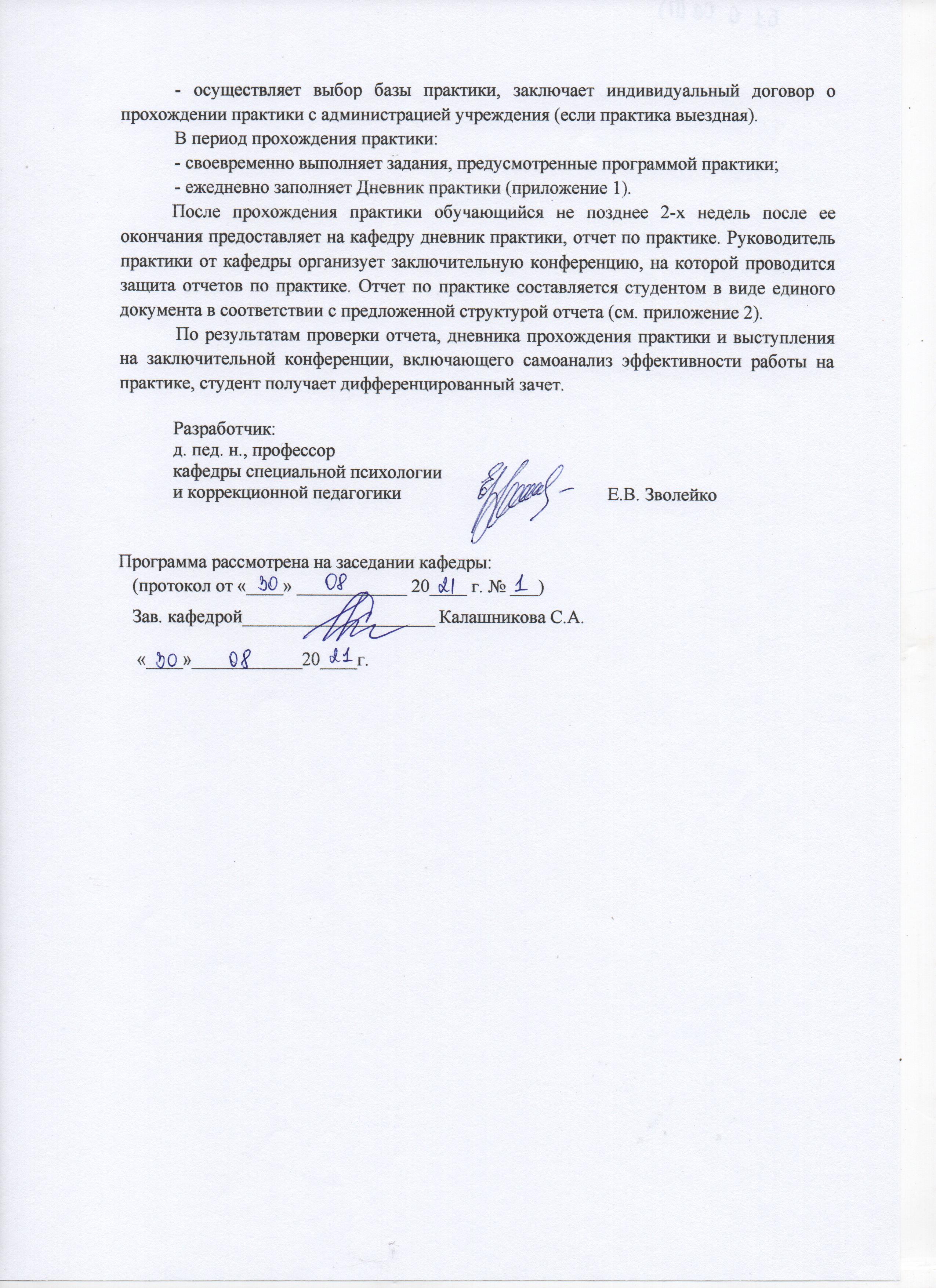 Приложение 1Приложение 2Примерная форма отчета по практикеМИНИСТЕРСТВО НАУКИ И ВЫСШЕГО ОБРАЗОВАНИЯ РОССИЙСКОЙ ФЕДЕРАЦИИФедеральное государственное бюджетное образовательное учреждениевысшего образования«Забайкальский государственный университет»(ФГБОУ ВО «ЗабГУ»)Факультет психолого-педагогическийКафедра специальной психологии и коррекционной педагогикиОТЧЕТпо производственной (проектно-технологической) практике в ____________________________________________________(полное наименование организации)обучающегося  ________________________________________________________________(фамилия, имя, отчество)Курс___ Группа _________Направления подготовки: 44.03.03. Специальное (дефектологическое) образованиепрофиль «Логопедия»Руководитель практики от кафедры ____________________________________                                                                                                      (Ученая степень, должность, Ф.И.О.)Руководитель практики от предприятия _________________________________                                                                                                                    (должность, Ф.И.О.)                                                                                                       подпись,  печатьг. Чита 20_Структура отчёта по практике Приложение 3Мониторинг эффективности работы над речью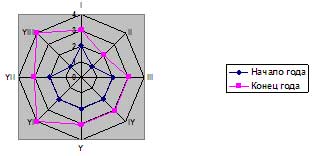 Направления развития речиАртикуляционная моторикаЗвукопроизношениеФонематическое восприятиеПросодическая сторона речи (темп, ритм, интонация)Слоговая структура словаЛексическая сторона речиГрамматический строй речиСвязная речьУровни:1 – низкий2 – недостаточный3 – средний 4 – хорошийПриложение 4ФОНД ОЦЕНОЧНЫХ СРЕДСТВдля проведения  аттестации обучающихсяпо производственной (проектно-технологической) практикедля направления подготовки: 44.03.03. Специальное (дефектологическое) образованиеНаправленность ОП: ЛогопедияОписание показателей (дескрипторов) и критериев оценивания компетенций на различных этапах их формированияКонтроль качества освоения практики включает в себя промежуточную аттестацию. Промежуточная аттестация обучающихся проводится в целях установления соответствия достижений обучающихся поэтапным требованиям образовательной программы к результатам обучения и формирования компетенций.Описание критериев и шкал оценивания 
результатов обучения по практике2.1. Критерии и шкалы оценивания результатов обучения при проведении текущего контроля успеваемости.Текущий контроль предназначен для проверки хода и качества формирования компетенций, стимулирования учебной работы обучаемых и совершенствования методики освоения новых знаний. Он обеспечивается проведением консультаций, проверкой выполнения заданий на каждом этапе практике. Контролируемые разделы практики, компетенции и оценочные средства представлены в таблице.Критерии и шкалы оценивания результатов обучения при проведении текущей аттестации Критерии и шкала оценивания конспектов литературных источниковКритерии и шкала оценивания заполнения речевой картыКритерии и шкала оценивания перспективного индивидуального плана коррекцииКритерии и шкала оценивания конспектов коррекционных занятийКритерии и шкала оценивания листа мониторингаКритерии и шкала оценивания отчета по практикеКритерии и шкалы оценивания результатов обучения при проведении промежуточной аттестации Для оценивания результатов обучения при проведении промежуточной аттестации используется 4-балльная шкала.Типовые контрольные задания или иные материалы, необходимые для оценки знаний, умений, навыков и (или) опыта деятельности, характеризующих этапы формирования компетенций в процессе освоения образовательной программы3.1.Оценочные средства текущего контроля успеваемостиСобеседование по конспектам литературных источников1.По теме «Дизартрия: определение, причины»- что такое дизартрия, каковы ее причины- каков прогноз при дизартрии- почему диагноз «дизартрия» ставится совместно с врачом – неврологом?- почему при дизартрии чаще всего обнаруживается общее недоразвитие речи?2. По теме «Классификация дизартрии» - какие классификации дизартрии вы знаете? Кто их авторы? В чем разница?- какие виды дизартрии выделяют?- какая классификация чаще всего используется в логопедии?3.По теме «Диагностика дизартрии (выбор речевой карты)». - какая речевая карта используется при диагностике дизартрии? Назовите основные разделы речевой карты при диагностике дизартрии.- предоставьте папку со стимульным материалом для диагностики дизартрии, раскройте методику проведения той или иной пробы (по просьбе преподавателя).4. По теме «Направления коррекционной работы при дизартрии».- назовите направления коррекционной работы при дизартрии- пособия каких авторов могут быть использованы при разработке перспективного плана и конспектов коррекционных занятий? Анализ заполнения речевой картыАнализ речевых карт проводится по схеме:- правильность выбора типа речевой карты- правильность заполнения речевой карты (соблюдение терминологии, развернутость и адекватность формулировок)- адекватность подбора методов диагностики- правильность выводовАнализ перспективного плана индивидуальной работы с ребенком при дизартрии- правильность определения и отражения перспективной линии работы над фонетической стороной речи (правильное определение последовательности работы над звуками, исходя из речевой карты)  - правильность определения и отражения перспективной линии работы над фонематической стороной речи- правильность определения и отражения перспективной линии работы над другими сторонами речи- правильность определения стартового уровня ребенка- адекватность формулировок планаАнализ конспектов коррекционных занятийПроводится по схеме:- правильность выбора стратегии коррекции (верно выбран автор, по материалам которого компануются занятия)- правильность составления коррекционной программы (комплекса занятий): соответствие результатам диагностики, этапу, теме- анализ целей занятия и степень их достижения- анализ структуры и организации занятия- анализ содержания занятия и оценка его коррекционной направленности- соответствие занятия уровню речевого и психического развития ребенкаАнализ листа мониторинга речи после проведенной работы1.Перечислите все направления в работе над речью при дизартрии. Дайте характеристику состояния компонентов речи при дизартрии: артикуляционной моторики, звукопроизношения, фонематического восприятия, просодики, слоговой структуры слова, лексики, грамматики, связной речи.2.Какие уровни развития речи можно выделить при овладении ребенком той или иной стороной речи? Охарактеризуйте уровни овладения речью по направлениям: развитие артикуляционной моторики, (звукопроизношения, фонематического восприятия, просодики, слоговой структуры слова, лексики, грамматики, связной речи).3.Как вы определили уровень развития всех компонентов речи у конкретного ребенка?3.2. Оценочные средства для промежуточной аттестацииК дифференцированному зачету обучающийся представляет:1. Отчет, который является документом обучающегося, отражающим выполненную им работу во время практики2. Дневник, являющийся документом обучающегося во время прохождения практики, характеризующим и подтверждающим прохождение практики. В нем отражается текущая работа в процессе практики: анализ состава и содержания выполненной практической работы с указанием структуры, объемов, сроков выполнения и ее оценки руководителем практики от организации; краткая характеристика и оценка работы обучающегося в период практики руководителем практики от организации. По окончании практики дневник, подписанный руководителем практики, предоставляется на кафедру. Методические материалы, определяющие процедуру оценивания знаний, умений, навыков и (или) опыта деятельности, характеризующих этапы формирования компетенций4.1. Описание процедур проведения текущего контроля успеваемости студентов.В таблице представлено описание процедур проведения контрольно-оценочных мероприятий текущего контроля успеваемости студентов, в соответствии с рабочей программой практики, и процедур оценивания результатов обучения с помощью спланированных оценочных средств.4.2. Описание процедуры проведения промежуточной аттестации –дифференцированного зачетаПри определении уровня достижений обучающихся на дифференцированном зачёте обращается особое внимание на следующее:– даны полные, развернутые ответы на поставленные вопросы;– ответ логичен, доказателен;– теоретические положения подкреплены примерами из практики;– отчет представлен в требуемой форме со всей необходимой информацией;– дневник представлен в требуемой форме со всей необходимой информацией.– качественно и своевременно выполнены задания по практике.Руководитель по практике:– пишет отзыв о выполнении обучающимся плана практики;– заполняет аттестационный лист по практике, оценивая уровни сформированности компетенций (качество выполнения обучающимся работ индивидуального задания) у обучающегося; результаты оценивания заносит в следующую таблицу (уровень сформированности компетенции отмечается в таблице знаком «+»; если за компетенцией закреплено несколько видов работы, то при оценивании уровня сформированности компетенции учитываются все виды работы):– выставляет оценку за выполнение программы практики;– оценивает выполнение обучающимся индивидуального задания, учитывая: отчет обучающегося по практике; дневник, отсутствие и (или) наличие поощрений и (или) замечаний.№п/пНаименование компетенцииПредшествующие разделы, дисциплины ОПОППоследующие разделы, дисциплины ОПОП1.ОПК-2Основы вожатской деятельности   6Производственная практика (вожатская)  6Производственная практика (проектно-технологическая)  7Инклюзивное образование обучающихся с ОВЗ  9Производственная практика (НИР)  9Производственная практика (преддипломная)  10Подготовка к сдаче и сдача государственного экзаменаВыполнение и защита квалификационной работы2.ОПК-6Практикум по практическому усвоению системы фонем русского языка 2Д/В Технологии просветительской деятельности в практике работы логопеда / Организация просветительской работы логопеда   2Д/В Технология обследования и развития пальцевой моторики / Технология обследования и развития моторной сфера ребенка с логопатологией     3Здоровьесберегающие технологии в образовании детей с ограниченными возможностями здоровья 4Учебная практика (технологическая)   4Психолого-педагогическая диагностика  5Практикум по постановке голоса и выразительному чтению 5Производственная практика (вожатская)  6Производственная практика (проектно-технологическая)  7Логопедическая ритмика  8Индивидуальные формы логопедической работы   8Инклюзивное образование обучающихся с ОВЗ  9Производственная практика (НИР)  9Фронтальные формы логопедической работы  10Арт-технологии в логопедии  10Планирование и организация логопедической работы  10Производственная практика (преддипломная)  10Подготовка к сдаче и сдача государственного экзаменаВыполнение и защита квалификационной работы3.ОПК-8Общая и социальная психология   1Психология развития человека в образовании  2Организация учебно-исследовательской работы в области специальной психологии и коррекционной педагогики  2Специальная психология  3Анатомия, физиология и патология органов слуха, речи и зрения 3Основы генетики 3Психопатология с клиникой интеллектуальных нарушений  3Теоретические основы логопедии  3Естественнонаучная картина мира3Специальная педагогика  4Онтогенез речевой деятельности  4Логопсихология  4Д/В Современные психологические теории личности / Теории развития в возрастной и специальной психологии 4Учебная практика (технологическая)   4Психолого-педагогическая диагностика  5Невропатология   5Клиническая психология  5Психолингвистика  5Функциональный базис речи 5Учебная практика (получение первичных навыков НИР)   5Учебная практика (НИР)   5Основы нейропсихологии с основами нейропсихологической диагностики и коррекции  6 Патопсихология  6Изучение, образование и реабилитация лиц с сенсорными нарушениями  6Производственная практика (проектно-технологическая)  7Изучение, образование и реабилитация лиц с нарушениями опорно-двигательного аппарата  8Изучение, образование и реабилитация лиц с нарушениями аутистического спектра 9Производственная практика (НИР)  9Изучение, образование и реабилитация лиц с комплексными нарушениями в развитии  10Производственная практика (преддипломная)  10Подготовка к сдаче и сдача государственного экзаменаВыполнение и защита квалификационной работы4.ПК-1Д/В Технология обследования и развития пальцевой моторики / Технология обследования и развития моторной сфера ребенка с логопатологией     3Дислалия: обследование и коррекция  4Преодоление фонетико-фонематического недоразвития речи у детей дошкольного и школьного возрастов   5Основы нейропсихологии с основами нейропсихологической диагностики и коррекции  6Д/В Отклоняющееся поведение: профилактика, диагностика, коррекция / Девиантология   6Дизартрия: обследование и формирование речи  6Ринолалия: обследование и формирование речи  7Нарушения темпа речи и их преодоление 7Преодоление общего недоразвития речи у детей дошкольного и школьного возрастов   7Д/В Содержание и организация коррекционно-педагогической работы с детьми-сиротами/ Правовое воспитание детей с ограниченными возможностями здоровья  7Производственная практика (проектно-технологическая)  7Алалия: обследование и коррекция   7   8Дизорфография: диагностика и преодоление   8Логопедическая ритмика  8Заикание: технологии коррекции  8Восстановление речи при афазиях   9Нарушения письменной речи, их профилактика и преодоление  9Производственная практика (НИР)  9Нарушения голоса, их преодоление и профилактика   10Производственная практика (преддипломная)  10Подготовка к сдаче и сдача государственного экзаменаВыполнение и защита квалификационной работы5.ПК-2Организация учебно-исследовательской работы в области специальной психологии и коррекционной педагогики  2Учебная практика (ознакомительная)  3Теоретические основы логопедии  3Специальная психология  3Специальная педагогика  4Онтогенез речевой деятельности  4Логопсихология  4Учебная практика (технологическая)   4Учебная практика (получение первичных навыков НИР)   5Учебная практика (НИР)   5Психолингвистика  5Функциональный базис речи 5Производственная практика (вожатская)  6Изучение, образование и реабилитация лиц с сенсорными нарушениями  6Производственная практика (проектно-технологическая)  7Изучение, образование и реабилитация лиц с нарушениями опорно-двигательного аппарата  8Изучение, образование и реабилитация лиц с нарушениями аутистического спектра 9Производственная практика (НИР)  9Изучение, образование и реабилитация лиц с комплексными нарушениями в развитии  10Инклюзивное образование обучающихся с ОВЗ  9Производственная практика (преддипломная)  10Подготовка к сдаче и сдача государственного экзаменаВыполнение и защита квалификационной работы6.ПК-3Организация учебно-исследовательской работы в области специальной психологии и коррекционной педагогики  2/В Технологии просветительской деятельности в практике работы логопеда / Организация просветительской работы логопеда   2Д/В Технология обследования и развития пальцевой моторики / Технология обследования и развития моторной сфера ребенка с логопатологией     3Дислалия: обследование и коррекция  4Учебная практика (технологическая)   4Преодоление фонетико-фонематического недоразвития речи у детей дошкольного и школьного возрастов   5Учебная практика (НИР)   5Основы нейропсихологии с основами нейропсихологической диагностики и коррекции  6Изучение, образование и реабилитация лиц с сенсорными нарушениями  6Д/В Отклоняющееся поведение: профилактика, диагностика, коррекция /Девиантология   6Дизартрия: обследование и формирование речи  6Ринолалия: обследование и формирование речи  7Нарушения темпа речи и их преодоление 7Преодоление общего недоразвития речи у детей дошкольного и школьного возрастов   7Д/В Содержание и организация коррекционно-педагогической работы с детьми-сиротами/Правовое воспитание детей с ограниченными возможностями здоровья  7Производственная практика (проектно-технологическая)  7Алалия: обследование и коррекция   7   8Дизорфография: диагностика и преодоление   8Индивидуальные формы логопедической работы   8Логопедическая ритмика  8Заикание: технологии коррекции  8Изучение, образование и реабилитация лиц с нарушениями опорно-двигательного аппарата  8Инклюзивное образование обучающихся с ОВЗ  9Нарушения письменной речи, их профилактика и преодоление  9Восстановление речи при афазиях   9Производственная практика (НИР)  9Изучение, образование и реабилитация лиц с нарушениями аутистического спектра 9Изучение, образование и реабилитация лиц с комплексными нарушениями в развитии  10Нарушения голоса, их преодоление и профилактика   10Фронтальные формы логопедической работы  10Арт-технологии в логопедии  10Планирование и организация логопедической работы  10Производственная практика (преддипломная)  10Подготовка к сдаче и сдача государственного экзаменаВыполнение и защита квалификационной работы7.ПК-4Учебная практика (технологическая)   4Изучение, образование и реабилитация лиц с сенсорными нарушениями  6Д/В Содержание и организация коррекционно-педагогической работы с детьми-сиротами/Правовое воспитание детей с ограниченными возможностями здоровья  7Производственная практика (проектно-технологическая)  7Изучение, образование и реабилитация лиц с нарушениями опорно-двигательного аппарата  8Индивидуальные формы логопедической работы   8Изучение, образование и реабилитация лиц с нарушениями аутистического спектра9Производственная практика (НИР)  9Изучение, образование и реабилитация лиц с комплексными нарушениями в развитии  10Фронтальные формы логопедической работы  10Арт-технологии в логопедии  10Планирование и организация логопедической работы  10Производственная практика (преддипломная)  10Подготовка к сдаче и сдача государственного экзаменаВыполнение и защита квалификационной работы8.ПК-5Д/В Технологии просветительской деятельности в практике работы логопеда / Организация просветительской работы логопеда   2Учебная практика (технологическая)   4Производственная практика (проектно-технологическая)  7Инклюзивное образование обучающихся с ОВЗ  9Производственная практика (НИР)  9Планирование и организация логопедической работы  10Производственная практика (преддипломная)  10Подготовка к сдаче и сдача государственного экзаменаВыполнение и защита квалификационной работы9.ПК-6Практикум по практическому усвоению системы фонем русского языка 2Д/В Технология обследования и развития пальцевой моторики / Технология обследования и развития моторной сфера ребенка с логопатологией     3Анатомия, физиология и патология органов слуха, речи и зрения 3Психопатология с клиникой интеллектуальных нарушений  3Дислалия: обследование и коррекция  4Учебная практика (технологическая)   4Психолого-педагогическая диагностика  5Невропатология   5Клиническая психология  5Преодоление фонетико-фонематического недоразвития речи у детей дошкольного и школьного возрастов   5Учебная практика (НИР)   5Основы нейропсихологии с основами нейропсихологической диагностики и коррекции  6Патопсихология  6Изучение, образование и реабилитация лиц с сенсорными нарушениями  6Дизартрия: обследование и формирование речи  6Ринолалия: обследование и формирование речи  7Нарушения темпа речи и их преодоление 7Преодоление общего недоразвития речи у детей дошкольного и школьного возрастов   7Производственная практика (проектно-технологическая)  7Алалия: обследование и коррекция   7   8Изучение, образование и реабилитация лиц с нарушениями опорно-двигательного аппарата  8Заикание: технологии коррекции  8Дизорфография: диагностика и преодоление   8Восстановление речи при афазиях   9Нарушения письменной речи, их профилактика и преодоление  9Производственная практика (НИР)  9Изучение, образование и реабилитация лиц с нарушениями аутистического спектра 9Изучение, образование и реабилитация лиц с комплексными нарушениями в развитии  10Нарушения голоса, их преодоление и профилактика   10Производственная практика (преддипломная)  10Подготовка к сдаче и сдача государственного экзаменаВыполнение и защита квалификационной работы10.ПК-7Технологии просветительской деятельности в практике работы логопеда / Б1.В.ДВ.02.2 Организация просветительской работы логопеда   2Производственная практика (проектно-технологическая)  7Производственная практика (НИР)  9Планирование и организация логопедической работы  10Производственная практика (преддипломная)  10Подготовка к сдаче и сдача государственного экзаменаВыполнение и защита квалификационной работыПланируемые результаты освоения образовательной программыПланируемые результаты освоения образовательной программыПланируемые результаты прохождения практикиКод и наименование компетенцииИндикаторы достижения компетенции, формируемые в рамках практикиДескрипторы: знания, умения, навыки и (или) опыт деятельностиОПК-2. Способен участвовать в разработке основных и дополнительных образовательных программ, разрабатывать отдельные их компоненты (в том числе с использованием информационно-коммуникационных технологий)ОПК-2.1. Анализирует источники, необходимые для планирования адаптированных основных и дополнительных образовательных программ, решения поставленного вопроса (проблемы).Знать: источники для планирования АОПУметь: осуществлять элементы планирования АОПВладеть: умением применить сведения из источников для решения поставленной проблемыОПК-2. Способен участвовать в разработке основных и дополнительных образовательных программ, разрабатывать отдельные их компоненты (в том числе с использованием информационно-коммуникационных технологий)ОПК-2.2. Знает структуру и определяет содержание адаптированных основных и дополнительных образовательных программ, в том числе коррекционной программы и индивидуальных образовательных маршрутов, программ восстановительного обучения (реабилитации).Знать: структуру АОП, содержание ПКР в области логопедииУметь: составлять ПКР в области логопедииВладеть: умением составлять индивидуальные образовательные маршруты для лиц с нарушениями речиОПК-2. Способен участвовать в разработке основных и дополнительных образовательных программ, разрабатывать отдельные их компоненты (в том числе с использованием информационно-коммуникационных технологий)ОПК-2.3.	Осуществляет отбор информационно-коммуникационных технологий (ИКТ), используемых при реализации адаптированных основных и дополнительных образовательных программ, программ	психолого-педагогической реабилитацииЗнать: особенности применения ИКТ в работе с логопатамиУметь: организовать работу с логопатами с применением ИКТВладеть: способами разработки и применения ИКТОПК-6. Способен использовать психолого-педагогические технологии в профессиональной деятельности, необходимые для индивидуализации обучения, развития, воспитания, в том числе обучающихся с особыми образовательными потребностямиОПК.6.1. Обосновывает применение психолого-педагогических технологий, необходимых для индивидуализации обучения, развития, воспитания, реабилитации обучающихся с ОВЗЗнать: психолого-педагогические технологии, необходимые для индивидуализации обученияУметь: применять психолого-педагогические технологии для индивидуализации обученияВладеть: умением отбора психолого-педагогических технологий для индивидуализации обученияОПК-6. Способен использовать психолого-педагогические технологии в профессиональной деятельности, необходимые для индивидуализации обучения, развития, воспитания, в том числе обучающихся с особыми образовательными потребностямиОПК.6.2. Демонстрирует приемы организации коррекционной работы с обучающимися, учитывающие их индивидуальные особенности психофизического развития и образовательные потребности.Знать: приемы организации коррекционной работыУметь: отбирать необходимые приемы организации коррекционной работыВладеть: умением применения приемов организации коррекционной работыОПК-8. Способен осуществлять педагогическую деятельность на основе специальных научных знанийОПК-8.1.Демонстрирует	знания особенностей и закономерностей психофизического развития обучающихся разного возраста, в том числе с ОВЗ.Знать: знает особенности развития обучающихся с ОВЗУметь: применять знания об особенностях развития групп детей с ОВЗ в работеВладеть: знаниями о закономерностях развития обучающихся с ОВЗОПК-8. Способен осуществлять педагогическую деятельность на основе специальных научных знанийОПК-8.2. Осуществляет научно-методическое обоснование процесса образования обучающихся с ОВЗ.Знать: научно-методические основы процесса образования лиц с ОВЗУметь: применять знания методических основ процесса обучения лиц с ОВЗ в практикеВладеть: методами научно-методического обоснования процесса обучения лиц с ОВЗОПК-8. Способен осуществлять педагогическую деятельность на основе специальных научных знанийОПК-8.3. Владеет методами и приемами анализа педагогической ситуации, профессиональной рефлексии на основе специальных научных знаний.Знать: приемы анализа педагогической ситуацииУметь: применять методы анализа педситуации в работеВладеть: методами профрефлексииПК-1. Способен реализовывать программы коррекции нарушений развития, образования, психолого-педагогической реабилитации и социальной адаптации лиц с ОВЗ в образовательных организациях, а также в организациях здравоохранения и социальной защитыПК-1.1. Демонстрирует обучающимся нормативные образцы устной и письменной речи и обеспечивает правильное воспроизведение предлагаемых образцов.Знать: нормативные образцы устной и письменной речиУметь: обеспечить правильное воспроизведение нормативных образцов устной и письменной речиВладеть: нормативной устной и письменной речьюПК-1. Способен реализовывать программы коррекции нарушений развития, образования, психолого-педагогической реабилитации и социальной адаптации лиц с ОВЗ в образовательных организациях, а также в организациях здравоохранения и социальной защитыПК-1.2. Участвует в реализации образовательно–коррекционных программ на основе личностно-ориентированного и индивидуально-дифференцированного подходов.Знать: особенности построения работы на основе личностного и дифференцированного подходовУметь: строить работу на основе личностного и дифференцированного подходовВладеть: технологией реализации коррекционных программ на основе личностного и дифференцированного подходовПК-1. Способен реализовывать программы коррекции нарушений развития, образования, психолого-педагогической реабилитации и социальной адаптации лиц с ОВЗ в образовательных организациях, а также в организациях здравоохранения и социальной защитыПК-1.3. Планирует и проводит уроки, групповые (подгрупповые) и индивидуальные занятия с учетом особых образовательных и социально-коммуникативных потребностей, индивидуальных особенностей лиц с нарушениями речиЗнать: основы планирования индивидуальной и подгрупповой работыУметь: проводить занятия в индивидуальной и подгрупповой формахВладеть: планированием индивидуальной и подгрупповой работыПК-1. Способен реализовывать программы коррекции нарушений развития, образования, психолого-педагогической реабилитации и социальной адаптации лиц с ОВЗ в образовательных организациях, а также в организациях здравоохранения и социальной защитыПК-1.4. Выбирает и применяет технологии коррекции нарушений речи, формирования полноценной речевой деятельности с учетом особых образовательных и социально-коммуникативных потребностей, индивидуальных особенностей лиц с нарушениями речи.Знать: технологии коррекции всех видов речевых нарушенийУметь: выбрать технологии коррекции всех видов речевых нарушенийВладеть: применением технологий с учетом индивидуальных особенностей лиц с нарушением речиПК-1. Способен реализовывать программы коррекции нарушений развития, образования, психолого-педагогической реабилитации и социальной адаптации лиц с ОВЗ в образовательных организациях, а также в организациях здравоохранения и социальной защитыПК-1.5. Применяет методы и приемы, способствующие развитию у обучающихся с нарушениями речи познавательной активности, самостоятельности, инициативности, творческих способностей.Знать: методы и приемы формирования познавательной активности у лиц с НРУметь: применять методы и приемы формирования познавательной активности у лиц с НРВладеть: способами формирования самостоятельности у лиц с НРПК-1. Способен реализовывать программы коррекции нарушений развития, образования, психолого-педагогической реабилитации и социальной адаптации лиц с ОВЗ в образовательных организациях, а также в организациях здравоохранения и социальной защитыПК-1.6. Соотносит образовательные достижения лиц с нарушениями речи с планируемыми результатами обучения, воспитания, коррекции нарушений развития, психолого-педагогической реабилитации.Знать: планируемые результаты коррекции нарушений речи у разных групп детей с НРУметь: соотносить достижения с планируемыми результатамиВладеть: способами мониторинга достижения образовательных результатовПК-1. Способен реализовывать программы коррекции нарушений развития, образования, психолого-педагогической реабилитации и социальной адаптации лиц с ОВЗ в образовательных организациях, а также в организациях здравоохранения и социальной защитыПК-1.7. Разрабатывает рекомендации по корректировке организации, содержания и технологии реализации программ образования и (или) оказания логопедической помощи с учетом результатов текущего и периодического контроля результатов их освоения, мониторинга, результатов их реализации.Знать: способы корректировки оказания логопедической помощиУметь: скорректировать программу логопедической помощиВладеть: способами корректировки оказания логопедической помощиПК-2. Способен характеризовать актуальные проблемы профессиональной деятельности, проектировать пути их решения и анализировать полученные результатыПК-2.1. Отбирает, анализирует, систематизирует и обобщает сведения научно-методической литературы и эмпирические данные для решения задач профессиональной деятельности.Знать: способы отбора, систематизации и обобщения сведений научно-методической литературы Уметь: отбирать сведения для решения профзадачВладеть: способами отбора и систематизации эмпирических данных для решения задачПК-2. Способен характеризовать актуальные проблемы профессиональной деятельности, проектировать пути их решения и анализировать полученные результатыПК-2.2. Демонстрирует умение применять методы психолого-педагогического исследования и анализировать полученные результаты.Знать: методы психолого-педагогического исследованияУметь: применять методы психолого-педагогического исследования Владеть: способами анализа полученных результатовПК-2. Способен характеризовать актуальные проблемы профессиональной деятельности, проектировать пути их решения и анализировать полученные результатыПК-2.3. Пользуется технологиями презентации результатов учебно-исследовательской деятельности.Знать: технологию подготовки презентацииУметь: подготавливать презентацииВладеть: технологиями презентации результатов учебно-исследовательской деятельностиПК-3. Способен планировать педагогическую деятельность, выбирать и использовать методическое и техническое обеспечение для реализации образовательных	и/или реабилитационных программПК-3.1. Осуществляет планирование образовательно-коррекционной работы с учетом структуры нарушения, актуального состояния и потенциальных возможностей лиц с нарушениями речи.Знать: методику планирования логопедической работыУметь: планировать логопедическую работу Владеть: умение планировать логоработу с учетом структуры нарушений речиПК-3. Способен планировать педагогическую деятельность, выбирать и использовать методическое и техническое обеспечение для реализации образовательных	и/или реабилитационных программПК-3.2. Определяет задачи, содержание, этапы реализации программ диагностики, обучения, воспитания, коррекции нарушений развития, социальной адаптации с учетом особых образовательных и социально-коммуникативных потребностей, индивидуальных особенностей лиц с нарушениями речи.Знать: задачи, этапы реализации программ диагностики и логоработыУметь: определить содержание программ диагностики и логоработыВладеть: умением учитывать в работе особые образовательные потребности и индивидуальные особенности лиц с нарушениями речиПК-3. Способен планировать педагогическую деятельность, выбирать и использовать методическое и техническое обеспечение для реализации образовательных	и/или реабилитационных программПК-3.3. Методически обоснованно отбирает и применяет в образовательном процессе современные образовательные и коррекционно-развивающие дидактические средства, ИКТ (специализированные компьютерные программы) с учетом особых образовательных и социально-коммуникативных потребностей, индивидуальных особенностей лиц с НР.Знать: современные коррекционно-развивающие средства, ИКТ, применимые в работе с лицами с нарушениями речиУметь: отбирать коррекционно-развивающие средства, ИКТ, применимые в работе с лицами с нарушениями речиВладеть: умением выбора коррекционно-развивающих средств с учетом индивидуальных особенностей лиц с НРПК-3. Способен планировать педагогическую деятельность, выбирать и использовать методическое и техническое обеспечение для реализации образовательных	и/или реабилитационных программПК-3.4. Оформляет программно-методическую, отчетную и др. документацию в соответствии с регламентами профессиональной деятельности учителя-логопеда.Знать: формы отчетностиУметь: оформлять отчетную документациюВладеть: регламентом оформления отчетной документацииПК-4. Способен организовать коррекционно-развивающую образовательную среду, отвечающую особым образовательным потребностям обучающихся с ОВЗ, требованиям безопасности и охраны здоровья обучающихсяПК-4.1. Определяет задачи организации и условия функционирования специальной образовательной среды с учетом особых образовательных потребностей обучающихся с нарушениями речи.Знать: задачи и условия функционирования специальной образовательной средыУметь: создать специальные условия обученияВладеть: способами организации специально образовательной средыПК-4. Способен организовать коррекционно-развивающую образовательную среду, отвечающую особым образовательным потребностям обучающихся с ОВЗ, требованиям безопасности и охраны здоровья обучающихсяПК-4.2. Обосновывает приоритетный выбор и реализацию жизне- и здоровьесберегающих технологий образования лиц с нарушениями речи.Знать: знать здоровьесберегающие технологии в образовании лиц с НРУметь: создать здоровьесберегающие технологии в образовании для лиц с НРВладеть: умением выбирать здоровьесберегающие технологии в образовании для лиц с НРПК-5. Способен к реализации просветительских программ, способствующих формированию в обществе здорового образа жизни и толерантного отношения к лицам с ОВЗПК-5.1. Определяет меры по формированию здорового образа жизни, профилактике нарушений речи, а также профилактике заболеваний, трудностей в развитии и социальной адаптации у лиц с НРЗнать: меры по формированию ЗОЖ, профилактики заболеваний у лиц с НРУметь: определить необходимые меры по профилактике заболеванийВладеть: способами применения мер по профилактике заболеваний у лиц с НРПК-5. Способен к реализации просветительских программ, способствующих формированию в обществе здорового образа жизни и толерантного отношения к лицам с ОВЗПК-5.2. Разрабатывает рекомендации для проведения мероприятий по популяризации мер профилактики и ранней диагностики НРЗнать: меры популяризации профилактики и ранней диагностики НРУметь: выбирать меры популяризации профилактики и ранней диагностики НРВладеть: способами ранней диагностики НРПК-5. Способен к реализации просветительских программ, способствующих формированию в обществе здорового образа жизни и толерантного отношения к лицам с ОВЗПК-5.3. Определяет задачи взаимодействия со средствами массовой информации, с общественными и социальными организациями, учреждениями образования, с целью формирования и укрепления толерантного отношения к лицам с ОВЗ.Знать: задачи взаимодействия со СМИ с целью формирования толерантного отношения к лицам с ОВЗУметь: выстраивать взаимодействие со СМИ с целью формирования толерантного отношения к лицам с ОВЗВладеть: способами взаимодействия со СМИПК-6. Способен проводить психолого-педагогическое изучение особенностей психофизического развития, образовательных возможностей, потребностей и достижений лиц с ОВЗПК- 6.1. Анализирует документацию лиц с нарушениями речи, предоставленную организациями здравоохранения, социальной защиты, образования, культуры, спорта, правоохранительными органами.Знать: параметры анализа сопроводительной документацииУметь: применять результаты анализа в практике работыВладеть: анализом сопроводительной документацииПК-6. Способен проводить психолого-педагогическое изучение особенностей психофизического развития, образовательных возможностей, потребностей и достижений лиц с ОВЗПК-6.2. Выбирает и реализует методики для диагностики состояния речи у детей, подростков и взрослых с учетом их индивидуальных особенностей, методики логопедического обследования.Знать: методики диагностики речиУметь: выбирать методики диагностики речиВладеть: применением методик диагностики речи с учетом особенностей обследуемыхПК-6. Способен проводить психолого-педагогическое изучение особенностей психофизического развития, образовательных возможностей, потребностей и достижений лиц с ОВЗПК-6.3. Осуществляет анализ и оценку результатов диагностики нарушений речи, логопедического обследования с учетом данных комплексного психолого-медико-педагогического обследования, структуры речевого нарушения, актуального состояния речи и неречевых процессов.Знать: параметры оценки результатов диагностики нарушений речиУметь: анализировать результаты диагностики речиВладеть: способами оценки результатов диагностики речиПК-6. Способен проводить психолого-педагогическое изучение особенностей психофизического развития, образовательных возможностей, потребностей и достижений лиц с ОВЗПК-6.4. Формулирует выводы и заключение по результатам диагностики состояния речи, логопедического обследования.Знать: технологию подготовки логопедических заключенийУметь: подготавливать логопедические заключенияВладеть: умением формулировать грамотные выводыПК-6. Способен проводить психолого-педагогическое изучение особенностей психофизического развития, образовательных возможностей, потребностей и достижений лиц с ОВЗПК-6.5. Демонстрирует знание алгоритма организации и содержания психолого-педагогического обследования детей, подростков и взрослых с НРЗнать: содержание психолого-педагогического обследования лиц с НРУметь: организовать психолого-педагогическое обследование лиц с НРВладеть: алгоритмом организации психолого-педагогического обследованияПК-6. Способен проводить психолого-педагогическое изучение особенностей психофизического развития, образовательных возможностей, потребностей и достижений лиц с ОВЗПК-6.6. Описывает результаты психолого-педагогического обследования детей, подростков и взрослых с НРЗнать: параметры оценки результатов психолого-педагогического обследованияУметь: описать результаты психолого-педагогического обследованияВладеть: алгоритмом описания результатовПК-6. Способен проводить психолого-педагогическое изучение особенностей психофизического развития, образовательных возможностей, потребностей и достижений лиц с ОВЗПК-6.7. Характеризует особые образовательные потребности, индивидуальные особенности, социально-коммуникативные ограничения у лиц с НРЗнать: особые образовательные потребности лиц с НРУметь: характеризовать особые образовательные потребности лиц с НРВладеть: умением применять знания на практикеПК-7. Способен осуществлять консультирование и психолого-педагогическое сопровождение лиц с ОВЗ, членов их семей и представителей заинтересованного окружения по вопросам образования, развития, семейного воспитания и социальной адаптацииПК-7.1. Обосновывает рекомендации по вопросам образования, развития, овладения средствами коммуникации, профессиональной ориентации, социальной адаптации лицам с нарушениями речи.Знать: особенности образования, развития лиц с НРУметь: подготовить рекомендации по вопросам образования, развития, овладения средствами коммуникации лицам с НРВладеть: умением подготовить рекомендации по вопросам профессиональной ориентации, социальной адаптации лицам с нарушениями речиПК-7. Способен осуществлять консультирование и психолого-педагогическое сопровождение лиц с ОВЗ, членов их семей и представителей заинтересованного окружения по вопросам образования, развития, семейного воспитания и социальной адаптацииПК-7.2. Выбирает модели социализации лиц с нарушениями речи.Знать: модели социализации лиц с нарушениями речиУметь: выбрать модели социализации лицам с НРВладеть: способами отбора моделей социализации лиц с НРПК-7. Способен осуществлять консультирование и психолого-педагогическое сопровождение лиц с ОВЗ, членов их семей и представителей заинтересованного окружения по вопросам образования, развития, семейного воспитания и социальной адаптацииПК-7.3. Обосновывает модели консультативной помощи родителям (законным представителям) и членам семей лиц с нарушениями речи.Знать: модели консультативной помощи родителям лиц с НРУметь: отобрать модель консультативной помощи родителям лиц с НРВладеть: обоснованием отбора моделей консультативной помощи родителям лиц с НР№ п/пРазделы (этапы) практикиВиды учебной деятельности на практике, включая самостоятельную работу обучающихся и трудоемкость(в часах)Код, формируемой компетенции1.Подготовительный1.Участие в установочной конференции, инструктаже по технике безопасности. 2.Изучение и конспектирование литературы по темам 1).Дизартрия: определение, причины. 2).Классификация дизартрии. 3).Диагностика дизартрии (выбор речевой карты). 4).Направления коррекционной работы при дизартрии. 3.Выбор образовательного учреждения (дошкольный или школьный уровни). 4.Выявление ребенка с дизартрией (из подготовительной группы ДОО или учащийся начальной школы). 5.Подготовка речевой карты, методик диагностики, стимульного материала. Обсуждение на месте с логопедом технологии диагностики дизартрии, подборки методик, стимульного материала для проведения диагностики дизартрии. 6.Определение с логопедом времени проведения работы с ребенком. 70 ч.ОПК-8ПК-32.Основной Работа в учрежденииЗадание 1: Провести диагностику ребенка с дизартрией, заполнить речевую карту. Обсудить с логопедом правильность диагностики, заполнения речевой карты  (1 неделя)Задание 2: Составить перспективный план коррекции дизартрии для ребенка. Обсудить с логопедом правильность составления плана (на той же неделе) Задание 3. Провести 16  коррекционных занятий с ребенком (2 занятия в неделю). Задание 4. Провести мониторинг состояния речи ребенка после проведения занятий. Описать изменения в речи по направлениям развития речи, по уровням развития речи (см. Приложение 3)  400 ч.ОПК-2ОПК-6ПК-1ПК-3ПК-4ПК-5ПК-6ПК-73.Заключительный 1.Составление отчета по практике (1 неделя). Отчет включает:-  конспекты источников- заполненная речевая карта- индивидуальный перспективный план коррекции дизартрии - 16 конспектов занятий- лист мониторинга состояния речи (по направлениям, уровням развития речи)2.Защита отчета на заключительной конференции.  70 ч.ПК-2НазваниеСсылкаПедагогическая библиотека (логопедия)pedlib.hut.ru › index_logopedija.htmlЛогопедическая библиотекаlogopediya.narod.ru › library.htmlДефектолог.ruhttp://defectolog.ru/Дефектология для Васhttp://defectus.ru/Журнал "Логопед"http://www.logoped-sfera.ru/Логобург  http://logoburg.com/Логопед  http://logopediya.com/Логопед.руhttp://www.logoped.ru/index.htm/Логопедический сайт "Болтунишка"http://www.boltun-spb.ru/Логопункт.ru  http://www.logopunkt.ru/Речевой центр "Логопед плюс"  http://www.logopedplus.org/Учебный центр "Логопед-мастер"http://www.logopedmaster.ru/Сайт для логопедов, дефектологов, специальных психологовhttp://www.logoped.info№ п/пНазвание сайтаЭлектронный адрес1.Сайт Министерства образования РФhttp://mon.gov.ru/structure/minister/2.Федеральный портал «Российское образование» http://www.edu.ru  3.Сайт журнала «Вестник образования России»http://www.wise-gatar.org4.Электронная библиотека института ЮНЕСКО по информационным технологиям в образовании (ИИТО)http:// www.windows.edu.ru5.Российская педагогическая энциклопедия http://www.edit.much.ru/content/mags innov.htm6.Мир словарей. Коллекция словарей и энциклопедийwww.sinncom.ru7.Рубрикон – энциклопедический портал. Раздел «Образование»www.eidos.ru/journal/8.Педагогический энциклопедический словарь http://dictionary.fio.ru/9.Словарь методических терминов http://slovari.gramota.ru/portal_sl.html?d=azimov10.Федеральный институт педагогических измеренийhttp://wwwh.fipi.ru/11.Национальный фонд подготовки кадров. Приоритетный национальный проект «Образование»http://portal.ntf.ru/Наименование помещений для проведения учебных занятий и для самостоятельной работы обучающихсяОснащенность специальных помещений и помещений для самостоятельной работыПрактика проходит на базе следующих организаций г. Читы согласно заключенным договорам:1). Центр психолого-педагогической, медицинской и социальной помощи «Дар» Забайкальского края, г. Чита2).ГОУ «Забайкальский центр специального образования и развития «Открытый мир» г. ЧитаМатериально-техническое оснащение практики определяется местом ее прохождения и поставленными руководителем практики конкретными заданиямиНаименование помещений для проведения учебных занятий и для самостоятельной работы обучающихсяОснащенность специальных помещений и помещений для самостоятельной работыУчебные аудитории для проведения занятий лекционного типаСостав оборудования и технических средств обучения указан в паспорте аудитории, закрепленной расписанием  по факультетуУчебные аудитории для проведения практических занятий Состав оборудования и технических средств обучения указан в паспорте аудитории, закрепленной расписанием  по факультетуУчебные аудитории для проведения лабораторных занятий Состав оборудования и технических средств обучения указан в паспорте аудитории, закрепленной расписанием  по факультетуУчебные аудитории для промежуточной аттестацииСостав оборудования и технических средств обучения указан в паспорте аудитории, закрепленной расписанием  по факультетуУчебные аудитории для курсового проектирования (выполнения курсовых работ) Состав оборудования и технических средств обучения указан в паспорте аудитории, закрепленной расписанием  по кафедреУчебные аудитории для проведения групповых и индивидуальных консультаций Состав оборудования и технических средств обучения указан в паспорте аудитории, закрепленной расписанием  по кафедреУчебные аудитории для текущей аттестацииСостав оборудования и технических средств обучения указан в паспорте аудитории, закрепленной расписанием  по кафедреПомещение для самостоятельной работыСостав оборудования и технических средств обучения указан в паспорте аудитории, закрепленной расписанием  по кафедреНаименование помещений для проведения учебных занятий и для самостоятельной работы обучающихсяОснащенность специальных помещений и помещений для самостоятельной работыПрактика проходит на базе следующих организаций г. Читы согласно заключенным договорам:1). Центр психолого-педагогической, медицинской и социальной помощи «Дар» Забайкальского края, г. Чита2).ГОУ «Забайкальский центр специального образования и развития «Открытый мир» г. ЧитаМатериально-техническое оснащение практики определяется местом ее прохождения и поставленными руководителем практики конкретными заданиями3. Оценка работы студента на практикеЗаключение руководителя практики от профильной организации о работе студента ______________________________________________________________________________________________________________________________________________________________________________________________________________________________________________________________________________________________________________________________________________________________________________________________________________________________________________________________________________________________________________________________________________________________________________________________________________________________________________________________________________________________________________________________________________________________________________________________________________Руководитель практики от профильной организации_____________________/_____________                                                                      (подпись)                       (Ф.И.О.)  4. Результаты практикиЗаключение руководителя практики от кафедры о работе студента  ______________________________________________________________________________________________________________________________________________________________________________________________________________________________________________________________________________________________________________________________________________________________________________________________________________________________________________________________________________________________________________________________________________________________________________________________________________________________________________________________________________________________________________________________Руководитель практики от кафедры                     _____________________/_____________                                           (подпись)                                    (Ф.И.О.)  Оценка при защите__________________________МИНИСТЕРСТВО НАУКИ И ВЫСШЕГО ОБРАЗОВАНИЯ РОССИЙСКОЙ ФЕДЕРАЦИИФедеральное государственное бюджетное образовательное учреждениевысшего образования«Забайкальский государственный университет»(ФГБОУ ВО «ЗабГУ»)Факультет психолого-педагогическийКафедра специальной психологии и коррекционной педагогикиДневник прохождения практикипо производственной (проектно-технологической) практике Студента _______курса______ группы __________формы обученияНаправление подготовки: 44.03.03 Специальное (дефектологическое) образование, профиль «Логопедия»Фамилия__________________________________________________Имя, отчество ______________________________________________Сроки практики____________________________________________Руководитель практики от кафедры______________________________________________________________________________________(должность, звание, степень, фамилия, имя, отчество, номер телефона)Профильная организация:_____________________________________________________________________________________________(полное название предприятия/организации, на которое направлен студент для прохождения практики)Руководитель от профильной организации  _____________________                                                                     (должность, фамилия, имя, отчество, номер телефона)  Печать отдела кадров профильной организации«Утверждаю»Зав.кафедрой______________________«____»____________________ 20__   г.   1. Рабочий план проведения практики2. Индивидуальное задание на практику(составляется руководителем практики от кафедры)_____________________________________________________________________________________________________________________________________________________________________________________________________________________________________________________________________________________________________________________________________________________________________________________________________________________________________________________________________________________________________________________________________________________________________________________________________________________________________________________________________________________________________________________________________________________________________________________________________________________________________Руководитель практики от кафедры                             _____________________/_____________                                                             (подпись)                                (Ф.И.О.)  Руководитель практики от профильной организации_____________________/_____________                                                             (подпись)                                (Ф.И.О.)  ОГЛАВЛЕНИЕВВЕДЕНИЕ Название и краткая характеристика образовательного учреждения. стр.)1.Дневник практикистр.)2.Конспекты по темам:1).Дизартрия: определение, причины. 2).Классификация дизартрии. 3).Диагностика дизартрии (выбор речевой карты). 4).Направления коррекционной работы при дизартрии. (10  стр.)3.Заполненная речевая карта на ребенка с дизартрией (5 стр.)4. Перспективный план коррекции дизартрии (2 стр.)5. 16 конспектов индивидуальных занятий(16 стр.)6. Лист мониторинга состояния речи (по направлениям, уровням развития речи)(3 стр.)КомпетенцииПоказатели* (дескрипторы)Критерии в соответствии с уровнем освоения ОПКритерии в соответствии с уровнем освоения ОПКритерии в соответствии с уровнем освоения ОПОценочное средство (промежуточная аттестация)КомпетенцииПоказатели* (дескрипторы)пороговый(удовлетворительно)55-69 балловстандартный(хорошо)70-84 баллаэталонный(отлично)85-100 балловОценочное средство (промежуточная аттестация)ОПК-2Знать- источники, необходимые для планирования программы коррекционной работы, структуру программы- источники, необходимые для планирования АОП, программы коррекционной работы, структуру программ- источники, необходимые для планирования АОП, программы коррекционной работы, структуру программАнализ заполненной речевой картыАнализ перспективного плана работыОПК-2Уметь- определять содержание коррекционной программы обучающегося с НР- определять содержание коррекционной программы обучающегося с НР- определять содержание АОП, в том числе коррекционной программы и индивидуальных образовательных маршрутовАнализ заполненной речевой картыАнализ перспективного плана работыОПК-2Владеть- технологиями применения ИКТ при реализации программы коррекционной работы- технологиями применения ИКТ при реализации программы коррекционной работы- технологиями применения ИКТ при реализации АОП, программы коррекционной работыАнализ заполненной речевой картыАнализ перспективного плана работыОПК-6Знать- возможности применения психолого-педагогических технологий при работе с лицами с НР- возможности применения психолого-педагогических технологий для индивидуализации обучения- возможности применения психолого-педагогических технологий для индивидуализации обученияАнализ заполненной речевой картыАнализ перспективного плана работыОПК-6Уметь- применять психолого-педагогические технологии для индивидуализации обучения- применять психолого-педагогические технологии для индивидуализации обучения- применять психолого-педагогические технологии для индивидуализации обученияАнализ заполненной речевой картыАнализ перспективного плана работыОПК-6Владеть- приемами организации коррекционной работы с обучающимися с НР- приемами организации коррекционной работы с обучающимися с НР- приемами организации коррекционной работы с обучающимися с НРАнализ заполненной речевой картыАнализ перспективного плана работыОПК-8Знать- психофизического развития обучающихся разного возраста с НР- психофизического развития обучающихся разного возраста с НР- психофизического развития обучающихся разного возраста с НРСобеседование по конспектамОПК-8Уметь- отбирать методическое оснащение процесса образования обучающихся с НР- отбирать методическое оснащение процесса образования обучающихся с НР- осуществлять научно-методическое обоснование процесса образования обучающихся с НРСобеседование по конспектамОПК-8Владеть- приемами анализа педагогической ситуации- приемами анализа педагогической ситуации, профессиональной рефлексии- методами и приемами анализа педагогической ситуации, профессиональной рефлексииСобеседование по конспектамПК-1Знать- нормативные показатели развития речи- нормативные показатели развития речиЗнать: нормативные показатели развития речиПК-1УметьУметь: планировать и проводить групповые (подгрупповые) и индивидуальные занятия с учетом особых социально-коммуникативных потребностей детей, оказывать логопедическую помощь с учетом результатов текущего и периодического контроля результатов их освоенияУметь: планировать и проводить групповые (подгрупповые) и индивидуальные занятия с учетом социально-коммуникативных потребностей детей, оказывать логопедическую помощь с учетом результатов текущего и периодического контроля результатов их освоенияУметь: планировать и проводить групповые (подгрупповые) и индивидуальные занятия с учетом особых образовательных и социально-коммуникативных потребностей детей, оказывать логопедическую помощь с учетом результатов текущего и периодического контроля результатов их освоения, мониторинга, результатов их реализацииАнализ заполненной речевой картыАнализ перспективного плана работыПК-1ВладетьВладеть: образцами устной и письменной речи, умением выбирать и применять технологии коррекции нарушений речиВладеть: образцами устной и письменной речи, умением выбирать и применять технологии коррекции нарушений речиВладеть: образцами устной и письменной речи, умением выбирать и применять технологии коррекции нарушений речи, применять методы и приемы, способствующие развитию у обучающихся с НР познавательной активности, самостоятельности,Анализ заполненной речевой картыАнализ перспективного плана работыПК-2ЗнатьЗнать: способы отбора сведений научно-методической литературы и эмпирических данных для решения задач профессиональной деятельностиЗнать: способы отбора сведений научно-методической литературы и эмпирических данных для решения задач профессиональной деятельностиЗнать: способы отбора, систематизации и обобщения сведений научно-методической литературы и эмпирических данных для решения задач профессиональной деятельностиОтчет по практикеПК-2УметьУметь: применять отдельные методы психолого-педагогического исследования и анализировать полученные результатыУметь: применять методы психолого-педагогического исследования и анализировать полученные результатыУметь: применять методы психолого-педагогического исследования и анализировать полученные результатыОтчет по практикеПК-2ВладетьВладеть: технологиями презентации результатов учебно-исследовательской деятельностиВладеть: технологиями презентации результатов учебно-исследовательской деятельностиВладеть: технологиями презентации результатов учебно-исследовательской деятельностиОтчет по практикеПК-3ЗнатьЗнать: технологии планирования образовательно-коррекционной работы с учетом структуры нарушенияЗнать: технологии планирования образовательно-коррекционной работы с учетом структуры нарушенияЗнать: технологии планирования образовательно-коррекционной работы с учетом структуры нарушенияСобеседование по конспектамПК-3УметьУметь: определять задачи, содержание, этапы реализации программ диагностики, обучения, воспитания, коррекции нарушений развития, социальной адаптации с учетом особых образовательных лиц с НР, уметь оформлять отчетную документациюУметь: определять задачи, содержание, этапы реализации программ диагностики, обучения, воспитания, коррекции нарушений развития, социальной адаптации с учетом особых образовательных лиц с НР, уметь оформлять отчетную документациюУметь: определять задачи, содержание, этапы реализации программ диагностики, обучения, воспитания, коррекции нарушений развития, социальной адаптации с учетом особых образовательных лиц с НР, уметь оформлять программно-методическую, отчетную документациюСобеседование по конспектамПК-3ВладетьВладеть: современными коррекционно-развивающими дидактические средствами, ИКТ, с учетом индивидуальных особенностей лиц с НРВладеть: современными коррекционно-развивающими дидактические средствами, ИКТ, с учетом индивидуальных особенностей лиц с НРВладеть: современными образовательными и коррекционно-развивающими дидактические средствами, ИКТ, с учетом индивидуальных особенностей лиц с НРСобеседование по конспектамПК-4ЗнатьЗнать: компоненты специальной образовательной среды обучающихся с НРЗнать: условия функционирования специальной образовательной среды обучающихся с НРЗнать: задачи организации и условия функционирования специальной образовательной среды обучающихся с НРАнализ заполненной речевой картыАнализ перспективного плана работыПК-4УметьУметь: выбирать приоритетные направления работыУметь: выбирать приоритетные направления работыУметь: выбирать приоритетные направления работыАнализ заполненной речевой картыАнализ перспективного плана работыПК-4ВладетьВладеть: здоровьесберегающими технологиями в работе с детьми с НРВладеть: здоровьесберегающими технологиями в работе с детьми с НРВладеть: жизне- и здоровьесберегающими технологиями в работе с детьми с НРАнализ заполненной речевой картыАнализ перспективного плана работыПК-5ЗнатьЗнать: меры по, профилактике нарушений речиЗнать: меры по профилактике нарушений речиЗнать: меры по формированию здорового образа жизни, профилактике нарушений речиАнализ заполненной речевой картыАнализ перспективного плана работыПК-5УметьУметь: разрабатывать рекомендации для проведения мероприятий по популяризации мер профилактики Уметь: разрабатывать рекомендации для проведения мероприятий по популяризации мер профилактики и ранней диагностики НРУметь: разрабатывать рекомендации для проведения мероприятий по популяризации мер профилактики и ранней диагностики НРАнализ заполненной речевой картыАнализ перспективного плана работыПК-5ВладетьВладеть: способностью взаимодействия с общественными организациями с целью формирования толерантного отношения к лицам с НРВладеть: способностью взаимодействия с общественными организациями с целью формирования толерантного отношения к лицам с НРВладеть: способностью взаимодействия с СМИ, общественными организациями с целью формирования толерантного отношения к лицам с НРАнализ заполненной речевой картыАнализ перспективного плана работыПК-6ЗнатьЗнать: особые образовательные потребности лиц с НР, алгоритм организации и содержания психолого-педагогического обследования детей с НРЗнать: особые образовательные потребности лиц с НР, алгоритм организации и содержания психолого-педагогического обследования детей с НРЗнать: особые образовательные потребности лиц с НР, алгоритм организации и содержания психолого-педагогического обследования детей с НРКонспекты занятийЛист мониторингаПК-6УметьУметь: анализировать документацию лиц с НР, предоставленную учреждениями образования, здравоохранения и соцзащитыУметь: анализировать документацию лиц с НР, предоставленную учреждениями образования, здравоохранения и соцзащитыУметь: анализировать документацию лиц с НР, предоставленную учреждениями образования, здравоохранения и соцзащитыКонспекты занятийЛист мониторингаПК-6ВладетьВладеть: способами оценки результатов диагностики нарушений речи, формулирования выводов и заключений по результатам диагностикиВладеть: способами анализа и оценки результатов диагностики нарушений речи, формулирования выводов и заключений по результатам диагностикиВладеть: способами анализа и оценки результатов диагностики нарушений речи, формулирования выводов и заключений по результатам диагностикиКонспекты занятийЛист мониторингаПК-7ЗнатьЗнать: проблемы социализации лиц с НРЗнать: проблемы социализации лиц с НРЗнать: модели социализации лиц с НРКонспекты занятийЛист мониторингаПК-7УметьУметь: составлять рекомендации по вопросам овладения средствами коммуникации лицам с нарушениями речи.Уметь: составлять рекомендации по вопросам овладения средствами коммуникации, социальной адаптации лицам с нарушениями речи.Уметь: составлять рекомендации по вопросам образования, развития, овладения средствами коммуникации, профессиональной ориентации, социальной адаптации лицам с нарушениями речи.Конспекты занятийЛист мониторингаПК-7ВладетьВладеть: приемами оказания консультативной помощи родителям лиц с НРВладеть: методами оказания консультативной помощи родителям лиц с НРВладеть: моделями оказания консультативной помощи родителям лиц с НРКонспекты занятийЛист мониторинга№ п/пРазделы (этапы) практикиКод контролируемой компетенции и/или индикаторы компетенцииНаименование оценочного средства 1Подготовительный ОПК-8ПК-3Собеседование по конспектам2Основной ОПК-2ОПК-6ПК-1ПК-3ПК-4ПК-5ПК-6ПК-7Анализ заполненной речевой картыАнализ перспективного плана работыКонспекты занятийЛист мониторинга3ЗаключительныйПК-2Отчет по практикеШкала оцениванияКритерии оценивания«отлично»- конспекты полные, выполнены по всем темам- студент дает исчерпывающие ответы на вопросы по тематике конспектов - студент свободно ориентируется в проблематике изученных тем«хорошо»- конспекты выполнены по всем темам- студент дает в основном развернутые ответы на вопросы- студент ориентируется в проблематике изученных тем«удовлетворительно»- конспекты фрагментарны, не полны или представляют собой механическое списывание- студент затрудняется при ответах на вопросы- студент слабо ориентируется в проблематике изученных тем«неудовлетворительно»- конспекты отсутствуют или фрагментарны- не может ответить на вопросы по изученным темам Шкала оцениванияКритерии оценивания«отлично»- правильно выбран тип речевой карты- правильно заполнена речевая карта (соблюдена терминология, формулировки адекватны и развернуты)- методы диагностики подобраны адекватно- выводы соответствуют результатам диагностики«хорошо»- правильно выбран тип речевой карты- правильно заполнена речевая карта (соблюдена терминология, формулировки адекватны, но не развернуты)- методы диагностики подобраны в основном адекватно- выводы в основном соответствуют результатам диагностики«удовлетворительно»- правильно выбран тип речевой карты- при заполнении речевой карты не всегда соблюдена терминология, формулировки примитивны- методы диагностики в ряде случаев подобраны не адекватно- выводы часто не соответствуют результатам диагностики«неудовлетворительно»- тип речевой карты не соответствует диагностическим задачам- речевая карта заполнена с большими ошибками в терминологии, в формулировках- методы диагностики в основном не соответствуют задачам- выводы не соответствуют результатам диагностикиШкала оцениванияКритерии оценивания«отлично»- правильно выбрана отправная точка работы над дизартрией- правильно определена последовательность работы над всеми сторонами речи- учитывается параллельность работы над несколькими сторонами речи- учтены индивидуальные особенности ребенка«хорошо»- правильно выбрана отправная точка работы над дизартрией- последовательность работы над всеми сторонами речи определена с недочетами- слабо учитывается параллельность работы над несколькими сторонами речи- учтены индивидуальные особенности ребенка«удовлетворительно»- отправная точка работы над дизартрией определена не верно- последовательность работы над всеми сторонами речи определена с грубыми недочетами- слабо учитывается параллельность работы над несколькими сторонами речи- слабо учитываются индивидуальные особенности ребенка«неудовлетворительно»- отправная точка работы над дизартрией определена не верно- последовательность работы над всеми сторонами речи определена с грубыми недочетами- не учитывается параллельность работы над несколькими сторонами речи- не учитываются индивидуальные особенности ребенкаШкала оцениванияКритерии оценивания«отлично»- цели занятия поставлены правильно (учтены этап работы и тема)- организация: соблюдена логика и структура, методы и средства соответствуют содержанию, оборудование достаточно, соответствует требованиям- содержание: соответствует теме, целям, соблюдены все параметры, необходимые при коррекции конкретного вида речевого нарушения «хорошо»- имеются ошибки в формулировании целей занятия- не все особенности организации занятия соответствуют виду речевого нарушения- имеются недочеты в определении содержания (отсутствуют некоторые компоненты занятия, существенные при коррекции того или иного вида нарушения)«удовлетворительно»- имеются ошибки в формулировании целей занятия- при организации занятия не соблюдена этапность- имеются существенные недочеты в подборе содержания занятия«неудовлетворительно»- цели занятия сформулированы неправильно- имеются грубые нарушения при организации занятия- имеются существенные недочеты в подборе содержания занятияШкала оцениванияКритерии оценивания«отлично»- в листе учтены все направления развития речи при дизартрии- правильно прописаны уровни овладения компонентами речи по всем направлениям- правильно определен уровень состояния речи ребенка по каждому из компонентов речи «хорошо»- в листе учтены все направления развития речи при дизартрии- уровни овладения компонентами речи по всем направлениям прописаны с недочетами- не определен уровень состояния речи ребенка по каждому из компонентов речи«удовлетворительно»- в листе учтены все направления развития речи при дизартрии- уровни овладения компонентами речи по всем направлениям прописаны с существенными недочетами- не определен уровень состояния речи ребенка по каждому из компонентов речи«неудовлетворительно»- не соблюден ни один из пунктов анализаШкала оцениванияКритерии оценивания«отлично»– выполнен в полном объеме и в соответствии с предъявляемыми требованиями;– результативность практики представлена в количественной и качественной обработке, продуктах деятельности;– материал изложен грамотно, доказательно;– свободно используются понятия, термины, формулировки;– выполненные задания соотносятся с формированием компетенций«хорошо»– выполнен почти в полном объеме и в соответствии с предъявляемыми требованиями;–  грамотно используется профессиональная терминология;–  четко и полно излагается материал, но не всегда последовательно;– дается анализ выполненных заданий, но не всегда четко соотносится выполнение профессиональной деятельности с формированием определенной компетенции«удовлетворительно»– низкий уровень владения профессиональным стилем речи в изложении материала;– низкий уровень оформления документации по практике;– носит описательный характер, без элементов анализа;– низкое качество выполнения заданий, направленных на формирование компетенций«неудовлетворительно»– документы по практике  не оформлены в соответствии с требованиями;– описание и анализ видов профессиональной деятельности, выполненных заданий отсутствует или носит фрагментарный характерШкала оцениванияКритерииУровеньосвоениякомпетенцийОтличноОбучающийся:– своевременно, качественно выполнил весь объем работы, требуемый программой практики;– показал глубокую теоретическую, методическую, профессионально-прикладную подготовку;– умело применил полученные знания во время прохождения практики;– ответственно и с интересом  относился к своей работе.Отчет:– выполнен в полном объеме и в соответствии с предъявляемыми требованиями;– результативность практики представлена в количественной и качественной обработке, продуктах деятельности;– материал изложен грамотно, доказательно;– свободно используются понятия, термины, формулировки;– выполненные задания соотносятся с формированием компетенцийДневник:– заполнен в полном объеме и в соответствии с предъявляемыми требованиями;ЭталонныйХорошоОбучающийся:– демонстрирует достаточно полные знания всех профессионально-прикладных и методических вопросов в объеме программы практики;– полностью выполнил программу, с незначительными отклонениями от качественных параметров;– проявил себя как ответственный исполнитель, заинтересованный в будущей профессиональной деятельности.Отчет:– выполнен почти в полном объеме и в соответствии с предъявляемыми требованиями;– грамотно используется профессиональная терминология;– четко и полно излагается материал, но не всегда последовательно;– описывается анализ выполненных заданий, но не всегда четко соотносится выполнение профессиональной деятельности с формированием определенной компетенцииДневник:– заполнен почти в полном объеме и в соответствии с предъявляемыми требованиями.СтандартныйУдовлетвори-тельноОбучающийся:– выполнил программу практики, однако часть заданий вызвала затруднения;– не проявил глубоких знаний теории и умения применять ее на практике, допускал ошибки в планировании и решении задач;– в процессе работы не проявил достаточной самостоятельности, инициативы и заинтересованности.Отчет:– низкий уровень владения профессиональным стилем речи в изложении материала;– низкий уровень оформления документации по практике;– носит описательный характер, без элементов анализа;– низкое качество выполнения заданий, направленных на формирование компетенцийДневник:– низкий уровень оформления документации по практике.ПороговыйНе-удовлетворительноОбучающийся:– владеет фрагментарными знаниями и не умеет применить их на практике, не способен самостоятельно продемонстрировать наличие знаний при решении заданий;– не выполнил программу практики в полном объеме.Отчет:– документы по практике  не оформлены в соответствии с требованиями;– описание и анализ видов профессиональной деятельности, выполненных заданий отсутствует или носит фрагментарный характерДневник:– не оформлен в соответствии с требованиямиКомпетенции несформированыНаименованиеоценочногосредстваОписания процедуры проведения контрольно-оценочного мероприятия и процедуры оценивания результатов обученияСобеседование по конспектамСобеседование проводится с целью выявления полученных знаний, и умений применять знания при решении практических задач. Собеседование организуется как беседа преподавателя со студентом по вопросам, заранее составленным преподавателемАнализ заполненной речевой картыСтудент представляет заполненную речевую карту на ребенка с дизартрией. Преподаватель оценивает правильность выбора речевой карты, полноту и правильность формулировок, описаний, умение ответить на вопросы по процессу диагностики, подбору стимульного материала, трудностям, которые возникли при проведении диагностики Анализ перспективного плана индивидуальной работы с ребенком при дизартрииСтудент представляет перспективный план индивидуальной работы с ребенком при дизартрии. Преподаватель оценивает полноту, правильность, адекватность заполнения всех разделов предложенного плана, адекватность формулировок Конспекты коррекционных занятийСтудент представляет конспекты коррекционных занятий, использованных им для проведения коррекционной работы. Преподаватель оценивает организацию занятия и содержание представленных конспектов: полноту, правильность, адекватность подобранных для работы упражнений, заданий и пр., правильность и полноту формулировок и пр.Анализ листа мониторингаЛист мониторинга состояния речи представляет собой графическую схему, выполненную в виде диаграммы (лепестковой или столбиковой), на которой отмечены все направления речевого развития при дизартрии. При оценке Листа преподаватель учитывает: наличие всех компонентов речи, которые должны быть подвергнуты коррекции, описание 4 уровней (низкого, недостаточного, среднего, хорошего). Принимается во внимание правильность определения студентом уровня речи ребенка, достигнутого им после проведенных коррекционных занятий. Отчет по практикеПри оценивании отчета учитывается наличие всех пунктов, заявленных в его содержании, оформление отчета согласно требованиямКомпетенцияСодержаниекомпетенцииУровни сформированности компетенцийУровни сформированности компетенцийУровни сформированности компетенцийУровни сформированности компетенцийКомпетенцияСодержаниекомпетенции  Эталонный Стандартный  ПороговыйКомпетенцияне освоена